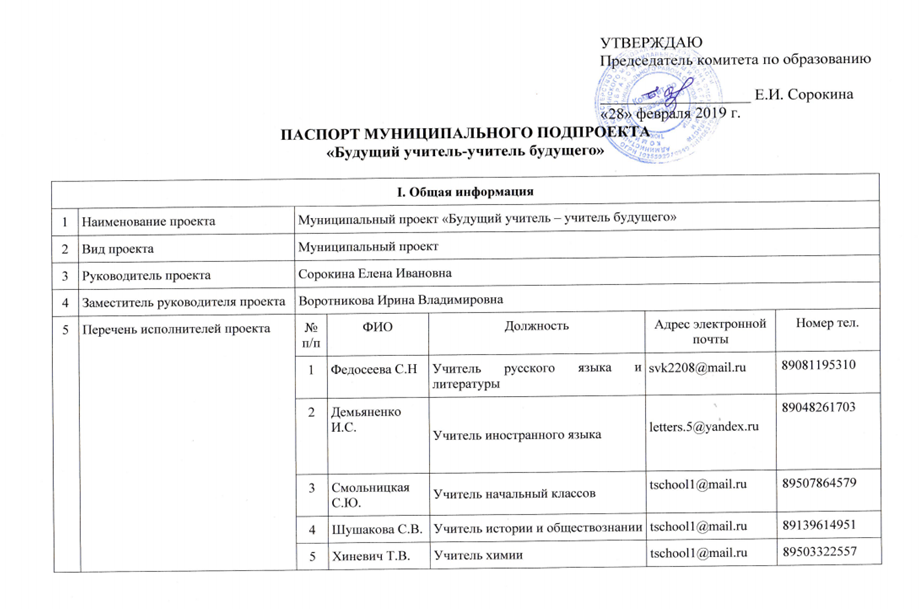 6Сугоняк А.С.Учитель информатики Учитель информатики sugonjakas@yandex.ru sugonjakas@yandex.ru 890810337357Байжигитова Г.Е.Учитель математикиУчитель математикиganat1998@mail.ruganat1998@mail.ru890809797278Резаева И.А. Учитель физикиУчитель физикиtschool1@mail.rutschool1@mail.ru890831767956Администратор проектаВоротникова Ирина ВладимировнаВоротникова Ирина ВладимировнаВоротникова Ирина ВладимировнаВоротникова Ирина ВладимировнаВоротникова Ирина ВладимировнаВоротникова Ирина ВладимировнаВоротникова Ирина Владимировна7Координатор проектаГрек Татьяна ВикторовнаГрек Татьяна ВикторовнаГрек Татьяна ВикторовнаГрек Татьяна ВикторовнаГрек Татьяна ВикторовнаГрек Татьяна ВикторовнаГрек Татьяна ВикторовнаII. Описание проектаII. Описание проектаII. Описание проектаII. Описание проектаII. Описание проектаII. Описание проектаII. Описание проектаII. Описание проектаII. Описание проекта8Цель реализации проектаСоздание системы профориентационной работы для профессионального самоопределения школьников по выбору  педагогических специальностей для последующего воспроизводства молодых кадров муниципального района     Создание системы профориентационной работы для профессионального самоопределения школьников по выбору  педагогических специальностей для последующего воспроизводства молодых кадров муниципального района     Создание системы профориентационной работы для профессионального самоопределения школьников по выбору  педагогических специальностей для последующего воспроизводства молодых кадров муниципального района     Создание системы профориентационной работы для профессионального самоопределения школьников по выбору  педагогических специальностей для последующего воспроизводства молодых кадров муниципального района     Создание системы профориентационной работы для профессионального самоопределения школьников по выбору  педагогических специальностей для последующего воспроизводства молодых кадров муниципального района     Создание системы профориентационной работы для профессионального самоопределения школьников по выбору  педагогических специальностей для последующего воспроизводства молодых кадров муниципального района     Создание системы профориентационной работы для профессионального самоопределения школьников по выбору  педагогических специальностей для последующего воспроизводства молодых кадров муниципального района     9Задачи проекта1. Совершенствование форм профориентационной работы по профессиональному самоопределению по педагогическим специальностям;2. Вовлечение представителей профессиональных педагогических сообществ муниципального района в профориентационную работу со школьниками по вопросам профессионального самоопределения и выбора будущего направления педагогической деятельности;3. Ведение просветительской работы в средствах массовой информации среди общественности  о ходе и реализации муниципального проекта1. Совершенствование форм профориентационной работы по профессиональному самоопределению по педагогическим специальностям;2. Вовлечение представителей профессиональных педагогических сообществ муниципального района в профориентационную работу со школьниками по вопросам профессионального самоопределения и выбора будущего направления педагогической деятельности;3. Ведение просветительской работы в средствах массовой информации среди общественности  о ходе и реализации муниципального проекта1. Совершенствование форм профориентационной работы по профессиональному самоопределению по педагогическим специальностям;2. Вовлечение представителей профессиональных педагогических сообществ муниципального района в профориентационную работу со школьниками по вопросам профессионального самоопределения и выбора будущего направления педагогической деятельности;3. Ведение просветительской работы в средствах массовой информации среди общественности  о ходе и реализации муниципального проекта1. Совершенствование форм профориентационной работы по профессиональному самоопределению по педагогическим специальностям;2. Вовлечение представителей профессиональных педагогических сообществ муниципального района в профориентационную работу со школьниками по вопросам профессионального самоопределения и выбора будущего направления педагогической деятельности;3. Ведение просветительской работы в средствах массовой информации среди общественности  о ходе и реализации муниципального проекта1. Совершенствование форм профориентационной работы по профессиональному самоопределению по педагогическим специальностям;2. Вовлечение представителей профессиональных педагогических сообществ муниципального района в профориентационную работу со школьниками по вопросам профессионального самоопределения и выбора будущего направления педагогической деятельности;3. Ведение просветительской работы в средствах массовой информации среди общественности  о ходе и реализации муниципального проекта1. Совершенствование форм профориентационной работы по профессиональному самоопределению по педагогическим специальностям;2. Вовлечение представителей профессиональных педагогических сообществ муниципального района в профориентационную работу со школьниками по вопросам профессионального самоопределения и выбора будущего направления педагогической деятельности;3. Ведение просветительской работы в средствах массовой информации среди общественности  о ходе и реализации муниципального проекта1. Совершенствование форм профориентационной работы по профессиональному самоопределению по педагогическим специальностям;2. Вовлечение представителей профессиональных педагогических сообществ муниципального района в профориентационную работу со школьниками по вопросам профессионального самоопределения и выбора будущего направления педагогической деятельности;3. Ведение просветительской работы в средствах массовой информации среди общественности  о ходе и реализации муниципального проекта10Перечень ожидаемых результатов реализации проектаПовышение престижа и интереса школьников к современной сфере образования как высокотехнологичной и наукоемкой отраслиУвеличение выпускников образовательных учреждений муниципального района, поступивших  в образовательные организации профессионального образования на педагогические специальности, в том числе из числа участников муниципального проектаСоздание системы профориентационной работы по педагогическим специальностям на уровне муниципального районаПовышение престижа и интереса школьников к современной сфере образования как высокотехнологичной и наукоемкой отраслиУвеличение выпускников образовательных учреждений муниципального района, поступивших  в образовательные организации профессионального образования на педагогические специальности, в том числе из числа участников муниципального проектаСоздание системы профориентационной работы по педагогическим специальностям на уровне муниципального районаПовышение престижа и интереса школьников к современной сфере образования как высокотехнологичной и наукоемкой отраслиУвеличение выпускников образовательных учреждений муниципального района, поступивших  в образовательные организации профессионального образования на педагогические специальности, в том числе из числа участников муниципального проектаСоздание системы профориентационной работы по педагогическим специальностям на уровне муниципального районаПовышение престижа и интереса школьников к современной сфере образования как высокотехнологичной и наукоемкой отраслиУвеличение выпускников образовательных учреждений муниципального района, поступивших  в образовательные организации профессионального образования на педагогические специальности, в том числе из числа участников муниципального проектаСоздание системы профориентационной работы по педагогическим специальностям на уровне муниципального районаПовышение престижа и интереса школьников к современной сфере образования как высокотехнологичной и наукоемкой отраслиУвеличение выпускников образовательных учреждений муниципального района, поступивших  в образовательные организации профессионального образования на педагогические специальности, в том числе из числа участников муниципального проектаСоздание системы профориентационной работы по педагогическим специальностям на уровне муниципального районаПовышение престижа и интереса школьников к современной сфере образования как высокотехнологичной и наукоемкой отраслиУвеличение выпускников образовательных учреждений муниципального района, поступивших  в образовательные организации профессионального образования на педагогические специальности, в том числе из числа участников муниципального проектаСоздание системы профориентационной работы по педагогическим специальностям на уровне муниципального районаПовышение престижа и интереса школьников к современной сфере образования как высокотехнологичной и наукоемкой отраслиУвеличение выпускников образовательных учреждений муниципального района, поступивших  в образовательные организации профессионального образования на педагогические специальности, в том числе из числа участников муниципального проектаСоздание системы профориентационной работы по педагогическим специальностям на уровне муниципального района11Срок реализации проектаНаименование этапа реализации проектаНаименование этапа реализации проектаНаименование этапа реализации проектаДата начала Дата начала Дата окончанияДата окончания11Срок реализации проектаПроект в целом, в том числе в разрезе этапов реализации:Проект в целом, в том числе в разрезе этапов реализации:Проект в целом, в том числе в разрезе этапов реализации:Февраль2019 годаФевраль2019 годаДекабрь 2019 годаДекабрь 2019 года11Срок реализации проекта1 этап. Определение условий, необходимых для реализации проекта1 этап. Определение условий, необходимых для реализации проекта1 этап. Определение условий, необходимых для реализации проектаФевраль2019 годаФевраль2019 годаМарт2019 годаМарт2019 года11Срок реализации проекта2 этап. Создание условий для реализации проекта2 этап. Создание условий для реализации проекта2 этап. Создание условий для реализации проектаМарт2019 годаМарт2019 годаМай 2019 годаМай 2019 года11Срок реализации проекта3 этап. Реализация проекта3 этап. Реализация проекта3 этап. Реализация проектаИюнь2019 годаИюнь2019 годаДекабрь 2019 годаДекабрь 2019 года12Основные риски реализации проекта- психологическая неготовность педагогов, низкая мотивация для ведения профориентационной работы со школьниками по вопросам профессионального самоопределения и выбора будущего направления педагогической деятельности;- формальный отбор детей для ведения профориентационной работы- отсутствие эффекта от проведенных мероприятий (численность обучающихся, поступивших на педагогические специальности: не увеличилась)- психологическая неготовность педагогов, низкая мотивация для ведения профориентационной работы со школьниками по вопросам профессионального самоопределения и выбора будущего направления педагогической деятельности;- формальный отбор детей для ведения профориентационной работы- отсутствие эффекта от проведенных мероприятий (численность обучающихся, поступивших на педагогические специальности: не увеличилась)- психологическая неготовность педагогов, низкая мотивация для ведения профориентационной работы со школьниками по вопросам профессионального самоопределения и выбора будущего направления педагогической деятельности;- формальный отбор детей для ведения профориентационной работы- отсутствие эффекта от проведенных мероприятий (численность обучающихся, поступивших на педагогические специальности: не увеличилась)- психологическая неготовность педагогов, низкая мотивация для ведения профориентационной работы со школьниками по вопросам профессионального самоопределения и выбора будущего направления педагогической деятельности;- формальный отбор детей для ведения профориентационной работы- отсутствие эффекта от проведенных мероприятий (численность обучающихся, поступивших на педагогические специальности: не увеличилась)- психологическая неготовность педагогов, низкая мотивация для ведения профориентационной работы со школьниками по вопросам профессионального самоопределения и выбора будущего направления педагогической деятельности;- формальный отбор детей для ведения профориентационной работы- отсутствие эффекта от проведенных мероприятий (численность обучающихся, поступивших на педагогические специальности: не увеличилась)- психологическая неготовность педагогов, низкая мотивация для ведения профориентационной работы со школьниками по вопросам профессионального самоопределения и выбора будущего направления педагогической деятельности;- формальный отбор детей для ведения профориентационной работы- отсутствие эффекта от проведенных мероприятий (численность обучающихся, поступивших на педагогические специальности: не увеличилась)- психологическая неготовность педагогов, низкая мотивация для ведения профориентационной работы со школьниками по вопросам профессионального самоопределения и выбора будущего направления педагогической деятельности;- формальный отбор детей для ведения профориентационной работы- отсутствие эффекта от проведенных мероприятий (численность обучающихся, поступивших на педагогические специальности: не увеличилась)